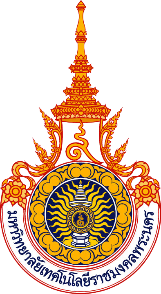 แบบขอส่งตำราหรือหนังสือกรณีผ่านการประเมิน ปรับปรุงแก้ไขตามข้อเสนอแนะของคณะกรรมการผู้ทรงคุณวุฒิเรียน  ผู้อำนวยการสำนักส่งเสริมวิชาการและงานทะเบียนชื่อ – นามสกุล  (นาย/นาง/นางสาว) ………………………………………………………………………………………………..ประเภทบุคลากร    	  ข้าราชการ      พนักงานมหาวิทยาลัยตำแหน่งทางวิชาการ         อาจารย์         ผศ.        รศ.         ศ.สังกัด คณะ.........................................................................สาขาวิชา/หมวดวิชา.......................................................ขอส่งเล่มเอกสารฉบับสมบูรณ์  จำนวน ๑ เล่ม                ตำรา	ชื่อ...................................................................................................................          หนังสือ     ชื่อ....................................................................................................................            ลงชื่อ..................................................ผู้ขอเสนอผลงาน                                                            		             (.................................................)                                                         	                 วัน..............เดือน..........................พ.ศ................รับเรื่องและตรวจสอบเอกสาร					   ลงชื่อ................................................			       ลงชื่อ................................................      (นางสาวทัศนีย์  ลายลิขิต) 					   (นางสาวรุ่งฤดี  ตรงต่อศักดิ์)วันที่.............เดือน............พ.ศ......... 			ผู้อำนวยการสำนักส่งเสริมวิชาการและงานทะเบียน       								วันที่.............เดือน............พ.ศ.........